Publicado en Baleares, Pollença el 06/05/2022 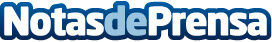 Ib-red dota de servicios de comunicaciones a Afama para el apoyo a enfermos de AlzheimerLa asociación Afama dispondrá de fibra óptica y telefonía móvil gratuita aportada por ib-redDatos de contacto:Joana VadellPresindenta de Afama971530252 Nota de prensa publicada en: https://www.notasdeprensa.es/ib-red-dota-de-servicios-de-comunicaciones-a Categorias: Medicina Telecomunicaciones Baleares Solidaridad y cooperación http://www.notasdeprensa.es